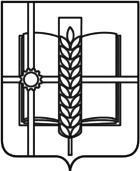 РОССИЙСКАЯ ФЕДЕРАЦИЯРОСТОВСКАЯ ОБЛАСТЬЗЕРНОГРАДСКИЙ РАЙОНМУНИЦИПАЛЬНОЕ ОБРАЗОВАНИЕ«Зерноградское городское поселение»АДМИНИСТРАЦИЯ ЗЕРНОГРАДСКОГО ГОРОДСКОГО ПОСЕЛЕНИЯПОСТАНОВЛЕНИЕот 14.11.2023 № 408г. ЗерноградО внесении изменений в постановление Администрации Зерноградского городского поселения от 03.12.2018 № 202 «Об утверждении муниципальной программы Зерноградского городского поселения «Развитие физической культуры и спорта»В соответствии со статьей 179 Бюджетного кодекса Российской Федерации, на основании решения Собрания депутатов Зерноградского городского поселения № 94 от 27.10.2023 «О внесении изменений в решение Собрания депутатов Зерноградского городского поселения от 28.12.2022 № 61 «О бюджете Зерноградского городского поселения Зерноградского района на 2023 год и на плановый период 2024 и 2025 годов», руководствуясь Уставом муниципального образования «Зерноградское городское поселение», Администрация Зерноградского городского поселения постановляет:1. Внести изменения в постановление Администрации Зерноградского городского поселения от  03.12.2018 № 202 «Об утверждении муниципальной программы Зерноградского городского поселения «Развитие физической культуры и спорта» согласно приложению.2. Опубликовать настоящее постановление в печатном средстве массовой информации Зерноградского городского поселения «Зерноград официальный» и разместить на официальном сайте Администрации Зерноградского городского поселения в информационно-телекоммуникационной сети «Интернет».3. Контроль за выполнением настоящего постановления возложить на заместителя главы Администрации Зерноградского городского поселения Малышеву В.О., заведующего финансово-экономическим сектором Администрации Зерноградского городского поселения Николенко О.И., ведущего специалиста (по культуре, спорту и делам молодежи) Администрации Зерноградского городского поселения Усову М.В.Заместитель главы Администрации Зерноградского городского поселения	                                             В.О. МалышеваПриложение к постановлению Администрации Зерноградского городского поселения от 14.01.2023 № 408ИЗМЕНЕНИЯ,вносимые в постановление Администрации Зерноградского городского поселения  от 03.12.2018 № 202 «Об утверждении муниципальной программы Зерноградского городского поселения «Развитие физической культуры и спорта»1. В приложении № 1 к постановлению:1.1. В паспорте  муниципальной программы Зерноградского городского поселения «Развитие физической культуры и спорта» строку «Ресурсное обеспечение муниципальной программы» изложить в следующей редакции:1.2. В паспорте подпрограммы «Развитие инфраструктуры спорта в муниципальном образовании «Зерноградское городское поселение» муниципальной программы Зерноградского городского поселения «Развитие физической культуры и спорта» строку «Ресурсное обеспечение муниципальной программы» изложить в следующей редакции:2. В приложении № 4 к муниципальной программе Зерноградского городского поселения «Развитие физической культуры и спорта» «Расходы бюджета Зерноградского городского поселения на реализацию муниципальной программы Зерноградского городского поселения «Развитие физической культуры и спорта» строки 3, 6-8 изложить в следующей редакции:«Приложение № 4к муниципальной программе Зерноградского городского поселения «Развитие физической культуры и спорта»РАСХОДЫ бюджета Зерноградского городского поселения на реализацию муниципальной программы Зерноградского городского поселения  «Развитие физической культуры и спорта» 3. В приложении № 5 к муниципальной программе Зерноградского городского поселения «Расходы бюджета Зерноградского городского поселения, Зерноградского района, федерального и областного бюджетов, внебюджетных источников на реализацию муниципальной программы  Зерноградского городского поселения «Развитие физической культуры и спорта» строки 3, 5 изложить в следующей редакции:«Приложение № 5к муниципальной программе Зерноградского городского поселения «Развитие физической культуры и спорта»РАСХОДЫбюджета Зерноградского городского поселения, Зерноградского района, федерального и областного бюджетов, внебюджетных источников на реализацию муниципальной программы  Зерноградского городского поселения «Развитие физической культуры и спорта»Примечание.Используемые сокращения: муниципальная программа – муниципальная программа Зерноградского городского поселения ««Развитие физической культуры и спорта»;ГРБС – главный распорядитель бюджетных средств;РзПр – раздел, подраздел;ЦСР – целевая статья расходов;ВР – вид расходов; Х –  строка (столбец) не заполняется;*Объем финансирования будет скорректирован по итогам 2023 года»Ресурсное обеспечение муниципальной программыОбщий объем финансирования программы составляет 366078,9 тыс. руб., в том числе:2019 год - 186,0 тыс. руб.;2020 год -   25,8 тыс. руб.;2021 год -   93,5 тыс. руб.;2022 год -   55,0 тыс. руб.;2023 год - 169498,2 тыс. руб.;2024 год - 194940,4 тыс. руб.;2025 год - 250,0 тыс. руб.;2026 год - 206,0 тыс. руб.;2027 год - 206,0 тыс. руб.;2028 год - 206,0 тыс. руб.;2029 год - 206,0 тыс. руб.;2030 год - 206,0 тыс. руб.;из них:объем финансирования программы за счет средств бюджета Зерноградского городского поселения составляет 4973,9 тыс. руб., в том числе:2019 год - 186,0 тыс. руб.;2020 год -   25,8 тыс. руб.;2021 год -   93,5 тыс. руб.;2022 год -   55,0 тыс. руб.;2023 год - 1469,0 тыс. руб.;2024 год - 1864,6 тыс. руб.;2025 год - 250,0 тыс. руб.;2026 год - 206,0 тыс. руб.;2027 год - 206,0 тыс. руб.;2028 год - 206,0 тыс. руб.;2029 год - 206,0 тыс. руб.;2030 год - 206,0 тыс. руб.объем финансирования программы за счет средств областного бюджета составляет 177926,9 тыс.руб., в том числе:2023 год - 21251,1 тыс. руб.;2024 год - 156675,8 тыс. руб.;объем финансирования программы за счет средств федерального бюджета составляет 110378,1 тыс.руб., в том числе:2023 год - 110378,1 тыс. руб.;объем финансирования программы за счет средств внебюджетных источников 72800,0* тыс.руб. в том числе:2023 год - 36400,0 тыс. руб.;2024 год - 36400,0 тыс.руб.*Объем средств будет скорректирован по итогам 2023 годаРесурсное обеспечение подпрограммыОбщий объем финансирования составляет 364572,8 тыс. руб., в том числе:2019 год -  20,0 тыс. руб.;2020 год -    2,3 тыс. руб.;2021 год -  65,4 тыс. руб.;2022 год -    0,0 тыс. руб.;2023 год - 169494,7 тыс. руб.;2024 год - 194790,4 тыс. руб.;2025 год - 100 тыс. руб.;2026 год - 20,0 тыс. руб.;2027 год - 20,0 тыс. руб.;2028 год - 20,0 тыс. руб.;2029 год - 20,0 тыс. руб.;2030 год - 20,0 тыс. руб.;из них:объем финансирования программы за счет средств бюджета Зерноградского городского поселения составляет 3467,8 тыс. руб.:2019 год - 20,0 тыс. руб.;2020 год -   2,3 тыс. руб.;2021 год - 65,4 тыс. руб.;2022 год - 0,0 тыс. руб.;2023 год - 1465,5 тыс. руб.;2024 год - 1714,6 тыс. руб.;2025 год - 100 тыс. руб.;2026 год - 20,0 тыс. руб.;2027 год - 20,0 тыс. руб.;2028 год - 20,0 тыс. руб.;2029 год - 20,0 тыс. руб.;2030 год - 20,0 тыс. руб.объем финансирования программы за счет средств областного бюджета составляет 177926,9 тыс. руб.:2023 год - 21251,1 тыс. руб.;2024 год - 156675,8 тыс. руб.;объем финансирования программы за счет средств федерального бюджета составляет 110378,1 тыс. руб.:2023 год - 110378,1 тыс. руб.;объем финансирования программы за счет средств внебюджетных источников 72800,0* тыс.руб. в том числе:2023 год - 36400,0 тыс. руб.;2024 год - 36400,0 тыс. руб.*Объем средств будет скорректирован по итогам 2023 года.Наименование муниципальной программы, подпрограммы муниципальной программы,основного мероприятияОтветственный  исполнитель,  соисполнители,  участникиКод бюджетной     классификации расходовКод бюджетной     классификации расходовКод бюджетной     классификации расходовКод бюджетной     классификации расходовОбъем расходов всего (тыс. руб.)в том числе по годам реализации муниципальной программы(тыс.руб.)в том числе по годам реализации муниципальной программы(тыс.руб.)в том числе по годам реализации муниципальной программы(тыс.руб.)в том числе по годам реализации муниципальной программы(тыс.руб.)в том числе по годам реализации муниципальной программы(тыс.руб.)в том числе по годам реализации муниципальной программы(тыс.руб.)в том числе по годам реализации муниципальной программы(тыс.руб.)в том числе по годам реализации муниципальной программы(тыс.руб.)в том числе по годам реализации муниципальной программы(тыс.руб.)в том числе по годам реализации муниципальной программы(тыс.руб.)в том числе по годам реализации муниципальной программы(тыс.руб.)в том числе по годам реализации муниципальной программы(тыс.руб.)Наименование муниципальной программы, подпрограммы муниципальной программы,основного мероприятияОтветственный  исполнитель,  соисполнители,  участникиГРБСРзПрЦСРВРОбъем расходов всего (тыс. руб.)20192020202120222023202420252026202720282029203012345678910111213141516171819Муниципальная программа «Развитие физической культуры и спорта»всего,                   в том числе:XXXX366078,9186,025,893,555,0169498,2194940,4250,0206,0206,0206,0206,0206,0Муниципальная программа «Развитие физической культуры и спорта»ответственный исполнитель муниципальной программы - ведущий специалист по культуре, спорту и делам молодежи Администрации Зерноградского городского поселения, всегоXXX366078,9186,025,893,555,0169498,2366083,6250,0206,0206,0206,0206,0206,0Подпрограмма 2:  «Развитие инфраструктуры спорта в Зерноградском городском поселении»ответственный исполнитель муниципальной программы - ведущий специалист по культуре, спорту и делам молодежи Администрации Зерноградского городского поселения,всегоXXX364572,820,02,365,40,0169494,7194790,4100,020,020,020,020,020,0Основное мероприятие 2.1.Обустройство, проведение капитального, текущего  ремонта спортивных объектов Зерноградского городского поселения, установка и ремонт спортивного оборудования, приобретение спортивного инвентаря и оборудованияответственный исполнитель муниципальной программы - ведущий специалист по культуре, спорту и делам молодежи Администрации Зерноградского городского поселения,всегоXXX496,720,02,365,40,0109,0100,0100,020,020,020,020,020,0Основное мероприятие 2.2. Создание (реконструкция) объектов спортивной инфраструктуры массового спорта на основании соглашения о государственном (муниципальном - частном) партнерстве или концессионных соглашенийответственный исполнитель подпрограммы - МКУ Зерноградского городского поселения «Управление ЖКХ, архитектуры, имущественных отношений, ГО и ЧС»,всегоXXX364076,10000169385,7194690,4000000Наименование      муниципальной программы,номер и наименование подпрограммыИсточники       финансированияОбъем расходов всего (тыс.руб.)В том числе по годам реализации муниципальной программы(тыс.руб.)В том числе по годам реализации муниципальной программы(тыс.руб.)В том числе по годам реализации муниципальной программы(тыс.руб.)В том числе по годам реализации муниципальной программы(тыс.руб.)В том числе по годам реализации муниципальной программы(тыс.руб.)В том числе по годам реализации муниципальной программы(тыс.руб.)В том числе по годам реализации муниципальной программы(тыс.руб.)В том числе по годам реализации муниципальной программы(тыс.руб.)В том числе по годам реализации муниципальной программы(тыс.руб.)В том числе по годам реализации муниципальной программы(тыс.руб.)В том числе по годам реализации муниципальной программы(тыс.руб.)В том числе по годам реализации муниципальной программы(тыс.руб.)Наименование      муниципальной программы,номер и наименование подпрограммыИсточники       финансированияОбъем расходов всего (тыс.руб.)201920202021202220232024202520262027202820292030123456789101112131415Муниципальная программа «Развитие физической культуры и спорта»всего 366078,9186,025,893,555,0169498,2194940,4250,0206,0206,0206,0206,0206,0Муниципальная программа «Развитие физической культуры и спорта»бюджет  Зерноградского городского поселения  Зерноградского района4973,9186,025,893,555,01469,01864,6250,0206,0206,0206,0206,0206,0Муниципальная программа «Развитие физической культуры и спорта»федеральный бюджет110378,1----110378,1-------Муниципальная программа «Развитие физической культуры и спорта»областной бюджет 177926,9----21251,1156675,8------Муниципальная программа «Развитие физической культуры и спорта»бюджет Зерноградского района-------------Муниципальная программа «Развитие физической культуры и спорта»внебюджетные источники72800,0*----36400,0*36400,0*------Подпрограмма 2 «Развитие инфраструктуры спорта в Зерноградского городского поселения»всего 364572,820,02,365,40,0169494,7194790,4100,020,020,020,020,020,0Подпрограмма 2 «Развитие инфраструктуры спорта в Зерноградского городского поселения»бюджет  Зерноградского городского поселения  Зерноградского района3467,820,02,365,40,01465,51714,6100,020,020,020,020,020,0Подпрограмма 2 «Развитие инфраструктуры спорта в Зерноградского городского поселения»федеральный бюджет110378,1----110378,1-------Подпрограмма 2 «Развитие инфраструктуры спорта в Зерноградского городского поселения»областной бюджет 177926,9----21251,1156675,8------Подпрограмма 2 «Развитие инфраструктуры спорта в Зерноградского городского поселения»бюджет Зерноградского района-------------Подпрограмма 2 «Развитие инфраструктуры спорта в Зерноградского городского поселения»внебюджетные источники72800,0*----36400,0*36400,0*------